Please fill in your proposed filing code as per example given below:STATUS :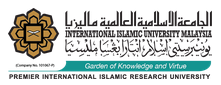 MANAGEMENT SERVICES DIVISIONMANAGEMENT SERVICES DIVISIONMANAGEMENT SERVICES DIVISIONREQUEST FOR CREATION OF NEW IIUM FILING CODEREQUEST FOR CREATION OF NEW IIUM FILING CODEREQUEST FOR CREATION OF NEW IIUM FILING CODEREQUEST FOR CREATION OF NEW IIUM FILING CODEREQUEST FOR CREATION OF NEW IIUM FILING CODENAME :KCDIO :HP/EXT. NO. :ExampleProposed filing codeCode2Main TopicCorporate ProfileClassGSub-Topic No. 11Title of Sub Topic No. 1Information on University or KCDIOSub-Topic No. 21Title of Sub Topic No.2 Info on IIUMContentsEstablishment, constitutions, vision, missions, objectives, concept paper, historical background, general statistics, proposal papers for academic programmes and their relevant approvals.JUSTIFICATION / REASON FOR REQUEST :JUSTIFICATION / REASON FOR REQUEST :JUSTIFICATION / REASON FOR REQUEST :…………….……………………………….……………………………Signature & stamp of the Records Liaison OfficerDate :NOTE:Please use attachment if space provided is insufficient. Kindly submit this form to the Data & Records Management Unit, MSD or email to records_management@iium.edu.my.Request shall be processed within 5 working days from the date of the receipt of the request.Approved by MSDNot approved by  MSDRemarks :